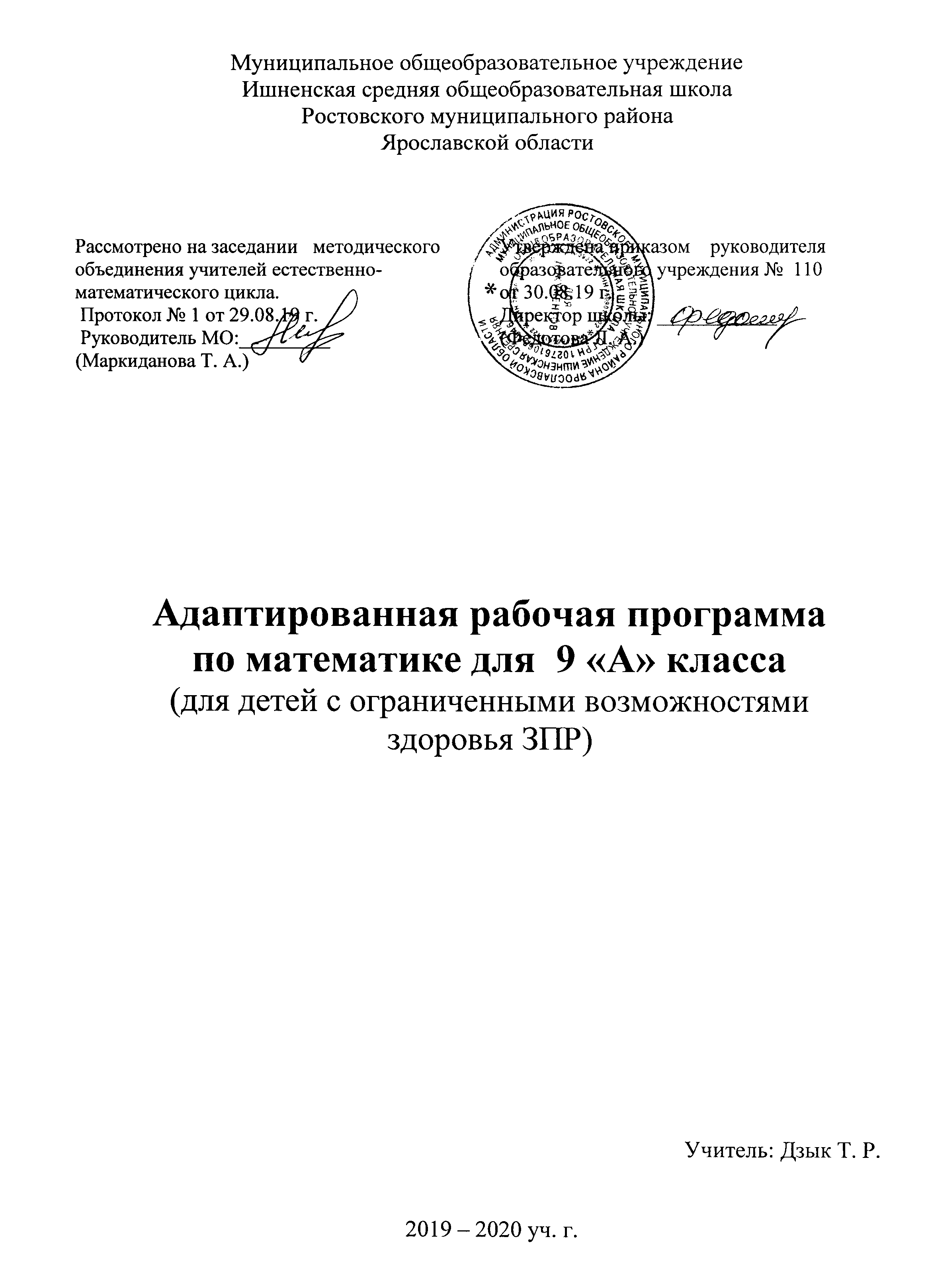 аннотация к программеАдаптированная рабочая программа по математике в 9 классе составлена на основе «Примерной программы основного общего образования по математике (базовый уровень) для общеобразовательных школ». Составители: Кузнецова Г.М., Миндюк Н.Г. М: Дрофа, 2008г., рекомендованной Министерством образования и науки РФ. и «Программы общеобразовательных учреждений. Геометрия. 7-9 классы.» Составитель Бурмистрова Т. А. М: Просвещение, 2009г. Поскольку тема «Векторы» изучена в 8 классе, то 4ч добавлены для изучения главы X «Метод координат» и главы XI «Соотношения между сторонами и углами треугольника. Скалярное произведение векторов». Во всех темах рассматриваются только основные понятия, доказательство теорем с учеников не спрашивается, решаются задачи первого (основного) уровня. Пояснительная запискаУчебная  деятельность  осуществляется  при  использовании  учебника «Геометрия 7-9 класс». Атанасяна Л.С. М: Просвещение, 2018 год. Программа рассчитана на 66 часов. Контрольных работ - 5.Программа по алгебре составлена для учебника Макарычева Ю. Н., Миндюк Н. Г., Нешкова К. И.,Суворовой С. Б. «Алгебра. 9 класс» (доработанный вариант), учебник 2010г. с учётом «Федерального компонента государственного образовательного стандарта основного общего образования по математике». За основу взята и скорректирована «Программа общеобразовательных учреждений. Алгебра 7-9 классы», М.: Просвещение, 2008г. Составитель: Бурмистрова Т. А.. Программа рассчитана на 99ч (3ч в неделю, 33 недели). Контрольных работ – 9.Цель обучения – сформировать основные математические понятия, научить пользоваться ими в повседневной жизни.    Тематическое планированиеучебного материала по геометрии в 9 классе 2 ч в неделю. Всего 66 ч.Тематическое планированиеучебного материала по алгебре, комбинаторике и теории вероятностей3ч в неделю. Всего 99 ч.ПЛАНИРУЕМЫЕ РЕЗУЛЬТАТЫ ИЗУЧЕНИЯ КУРСА АЛГЕБРЫ В 9 КЛАССЕРАЦИОНАЛЬНЫЕ ЧИСЛА Обучающийся научится:понимать особенности десятичной системы счисления;владеть понятиями, связанными с делимостью натуральных чисел;выражать числа в эквивалентных формах, выбирая наиболее подходящую в зависимости от конкретной ситуации;сравнивать и упорядочивать рациональные числа;выполнять вычисления с рациональными числами, сочетая устные и письменные приемы вычислений, применение калькулятора;использовать понятия и умения, связанные с пропорциональностью величин, процентами в ходе решения математических задач и задач из смежных предметов, выполнять несложные практические расчеты.Обучающийся получит возможность:познакомиться с позиционными системами счисления с основаниями, отличными от 10;углубить и развить представления о натуральных числах и свойствах делимости;научиться использовать приемы, рационализирующие вычисления, приобрести привычку контролировать вычисления, выбирая подходящий для ситуации способ.ДЕЙСТВИТЕЛЬНЫЕ ЧИСЛАОбучающийся научится:использовать начальные представления о множестве действительных чисел;владеть понятием квадратного корня, применять его в вычислениях.Обучающийся получит возможность:развить представление о числе и числовых системах от натуральных до действительных чисел; о роли вычислений в человеческой практике;развить и углубить знания о десятичной записи действительных чисел (периодические и непериодические дроби).ДЕЙСТВИТЕЛЬНЫЕ ЧИСЛАОбучающийся научится:использовать начальные представления о множестве действительных чисел;владеть понятием квадратного корня, применять его в вычислениях.Обучающийся получит возможность:развить представление о числе и числовых системах от натуральных до действительных чисел; о роли вычислений в человеческой практике;развить и углубить знания о десятичной записи действительных чисел (периодические и непериодические дроби).ИЗМЕРЕНИЯ, ПРИБЛИЖЕНИЯ, ОЦЕНКИОбучающийся научится:использовать в ходе решения задач элементарные представления, связанные с приближенными значениями величин.Обучающийся получит возможность:понять, что числовые данные, которые используются для характеристики объектов окружающего мира, являются преимущественно приближенными, что по записи приближенных значений, содержащихся в информационных источниках, можно судить о погрешности приближения;понять, что погрешность результата вычислений должна быть соизмерима с погрешностью исходных данных.АЛГЕБРАИЧЕСКИЕ ВЫРАЖЕНИЯОбучающийся научится:владеть понятиями «тождество», «тождественное преобразование», решать задачи, содержащие буквенные данные; работать с формулами;выполнять преобразования выражений, содержащих степени с целыми показателями и квадратные корни;выполнять тождественные преобразования рациональных выражений на основе правил действий над многочленами и алгебраическими дробями;выполнять разложение многочленов на множители.Обучающийся получит возможность:научиться выполнять многошаговые преобразования рациональных выражений, применяя широкий набор способов и приемов;применять тождественные преобразования для решения задач из различных разделов курса (например, для нахождения наибольшего/наименьшего значения выражения).УРАВНЕНИЯОбучающийся научится:решать основные виды рациональных уравнений с одной переменной, системы двух уравнений с двумя переменными;понимать уравнение как важнейшую математическую модель для описания и изучения разнообразных реальных ситуаций, решать текстовые задачи алгебраическим методом;применять графические представления для исследования уравнений, исследования и решения систем уравнений с двумя переменными.Обучающийся получит возможность:овладеть специальными приемами решения уравнений и систем уравнений; уверенно применять аппарат уравнений для решения разнообразных задач из математики, смежных предметов, практики;применять графические представления для исследования уравнений, систем уравнений, содержащих буквенные коэффициенты.НЕРАВЕНСТВАОбучающийся  научится:понимать и применять терминологию и символику, связанные с отношением неравенства, свойства числовых неравенств;решать линейные неравенства с одной переменной и их системы; решать квадратные неравенства с опорой на графические представления;применять аппарат неравенств для решения задач из различных разделов курса.Обучающийся получит возможность научиться:разнообразным приемам доказательства неравенств; уверенно применять аппарат неравенств для решения разнообразных математических задач и задач из смежных предметов, практики;применять графические представления для исследования неравенств, систем неравенств, содержащих буквенные коэффициенты.ОСНОВНЫЕ ПОНЯТИЯ. ЧИСЛОВЫЕ ФУНКЦИИ Обучающийся научится:понимать и использовать функциональные понятия и язык (термины, символические обозначения);строить графики элементарных функций; исследовать свойства числовых функций на основе изучения поведения их графиков;понимать функцию как важнейшую математическую модель для описания процессов и явлений окружающего мира, применять функциональный язык для описания и исследования зависимостей между физическими величинами.Обучающийся получит возможность научиться:проводить исследования, связанные с изучением свойств функций, в том числе с использованием компьютера; на основе графиков изученных функций строить более сложные графики (кусочно-заданные, с «выколотыми» точками и т. п.);ЧИСЛОВЫЕ ПОСЛЕДОВАТЕЛЬНОСТИОбучающийся научится:понимать и использовать язык последовательностей (термины, символические обозначения);применять формулы, связанные с арифметической и геометрической прогрессий, и аппарат, сформированный при изучении других разделов курса, к решению задач, в том числе с контекстом из реальной жизни.Обучающийся получит возможность научиться:решать комбинированные задачи с применением формул п-го члена и суммы первых п членов арифметической и геометрической прогрессий, применяя при этом аппарат уравнений и неравенствпонимать арифметическую и геометрическую прогрессии как функции натурального аргумента; связывать арифметическую прогрессию с линейным ростом, геометрическую — с экспоненциальным ростом.ОПИСАТЕЛЬНАЯ СТАТИСТИКАОбучающийся научится использовать простейшие способы представления и анализа статистических данных.Обучающийся получит возможность приобрести первоначальный опыт организации сбора данных при проведении опроса общественного мнения, осуществлять их анализ, представлять результаты опроса в виде таблицы, диаграммы.СЛУЧАЙНЫЕ СОБЫТИЯ И ВЕРОЯТНОСТЬОбучающийся научится находить относительную частоту и вероятность случайного события.Обучающийся получит возможность приобрести опыт проведения случайных экспериментов, в том числе, с помощью компьютерного моделирования, интерпретации их результатов.КОМБИНАТОРИКАОбучающийся научится решать комбинаторные задачи на нахождение числа объектов или комбинаций.Обучающийся получит возможностьнаучиться некоторыми специальным приемам решения комбинаторных задач.ПЛАНИРУЕМЫЕРЕЗУЛЬТАТЫИЗУЧЕНИЯКУРСАГЕОМЕТРИИВ 9 КЛАССЕ№ п/пНаименование разделовКол-во часовСрокиСроки Повторение. 2ч Повторение. 2ч Повторение. 2ч Повторение. 2ч Повторение. 2ч1.Повторение материала, изученного в 8 классе. 12.Повторение материала, изученного в 8 классе. Понятие вектора. Сложение и вычитание векторов, умножение вектора на число1II. Метод координат. 7чII. Метод координат. 7чII. Метод координат. 7чII. Метод координат. 7чII. Метод координат. 7ч3.Координаты вектора14.Координаты вектора15.Связь между координатами вектора и координатами его начала и конца16.Простейшие задачи в координатах17.Простейшие задачи в координатах18.Применение метода координат к решению задач19.Контрольная работа № 1 «Метод координат»1III. Уравнения окружности и прямой 7ч.III. Уравнения окружности и прямой 7ч.III. Уравнения окружности и прямой 7ч.III. Уравнения окружности и прямой 7ч.III. Уравнения окружности и прямой 7ч.10.Уравнение окружности111.Решение задач по теме «Уравнение окружности»112.Уравнение прямой113.Решение задач по теме «Уравнение прямой»114.Решение задач по теме «Уравнение прямой и окружности»115.Решение задач по теме «Уравнение прямой и окружности»116.Контрольная работа по теме  № 2 «Уравнение окружности и прямой»1V. Соотношение между сторонами и углами треугольника. Скалярное произведение векторов 15 ч.V. Соотношение между сторонами и углами треугольника. Скалярное произведение векторов 15 ч.V. Соотношение между сторонами и углами треугольника. Скалярное произведение векторов 15 ч.V. Соотношение между сторонами и углами треугольника. Скалярное произведение векторов 15 ч.V. Соотношение между сторонами и углами треугольника. Скалярное произведение векторов 15 ч.17.Синус, косинус и тангенс угла. Основное тригонометрическое тождество. 118.Формулы для вычисления координат точки119.Теорема о площади треугольника120.Теорема синусов121.Теорема косинусов122.Решение треугольников123.Решение треугольников124.Измерительные работы. Измерение высоты предмета125.Измерительные работы. Измерение расстояния до недоступной точки126.Решение задач по теме «Соотношения между сторонами и углами»127.Угол между векторами. Скалярное произведение векторов128.Скалярное произведение в координатах. Свойства скалярного произведения129.Решение задач по теме «Скалярное произведение в координатах»130.Решение задач по теме «Скалярное произведение векторов»131.Контрольная работа № 3 по темам «Соотношения между сторонами и углами треугольника» и «Скалярное произведение векторов»1VII. Длина окружности и площадь круга 12 ч.VII. Длина окружности и площадь круга 12 ч.VII. Длина окружности и площадь круга 12 ч.VII. Длина окружности и площадь круга 12 ч.32.Правильный многоугольник133.Окружность, описанная около правильного многоугольника134.Окружность, вписанная в правильный многоугольник135.Формулы для вычисления площади правильного многоугольника, его стороны и радиуса, вписанной окружности136.Построение правильных многоугольников137.Решение задач по теме «Правильные многоугольники»138.Длина окружности и дуги окружности (без вывода формул)139.Длина окружности и дуги окружности140.Площадь круга и площадь кругового сектора (без вывода формул)141.Площадь круга и площадь кругового сектора142.Решение задач по теме «Длина окружности и площадь круга»143.Контрольная работа № 4 по теме «Длина окружности и площадь круга»1VIII. Движения 8 ч.VIII. Движения 8 ч.VIII. Движения 8 ч.VIII. Движения 8 ч.44.Понятие движения145.Понятие движения146.Понятие движения147.Параллельный перенос и поворот148.Параллельный перенос и поворот149.Решение задач по теме «Движение»150.Решение задач по теме «Движение»151.Контрольная работа по теме № 5 по теме «Движение»1IX. Начальные сведения из стереометрии 6 ч.IX. Начальные сведения из стереометрии 6 ч.IX. Начальные сведения из стереометрии 6 ч.IX. Начальные сведения из стереометрии 6 ч.52.Многогранники. Призма153.Параллелепипед. Свойства прямоугольного параллелепипеда154.Объём тела. Объём прямоугольного параллелепипеда155.Пирамида 156.Тела и поверхности вращения. Цилиндр, конус157.Сфера и шар1X. Об аксиомах планиметрии. 2ч.X. Об аксиомах планиметрии. 2ч.X. Об аксиомах планиметрии. 2ч.X. Об аксиомах планиметрии. 2ч.58-59.Аксиомы планиметрии2XI. Итоговое повторение курса геометрии 7-9 классов 7 ч.XI. Итоговое повторение курса геометрии 7-9 классов 7 ч.XI. Итоговое повторение курса геометрии 7-9 классов 7 ч.XI. Итоговое повторение курса геометрии 7-9 классов 7 ч.60.Повторение изученного по теме «Соотношения между углами и сторонами треугольника»161.Повторение изученного по теме «Четырехугольники»162.Повторение изученного по теме «Площади»163.Повторение изученного по темам  «Векторы», «Скалярное произведение векторов»164.Повторение изученного по теме «Окружность»165.Повторение изученного по теме «Уравнение окружности и прямой»166.Повторение изученного по теме «Длина окружности и площадь круга»1№ п/пНаименование разделовНаименование разделовКол-во часовСрокиПовторение 4 ч.Повторение 4 ч.Повторение 4 ч.Повторение 4 ч.Повторение 4 ч.ПовторениеВходная контрольная работаПовторениеВходная контрольная работа31/. Квадратичная функция 22ч./. Квадратичная функция 22ч./. Квадратичная функция 22ч./. Квадратичная функция 22ч./. Квадратичная функция 22ч.1.Функция. Область определения и область значения функцииФункция. Область определения и область значения функции2.Решение задач по теме «Область определения и область значений функций»Решение задач по теме «Область определения и область значений функций»3.Свойства функцийСвойства функций4.Свойства функцийСвойства функций5.Решение задач по теме «Свойства функций»Решение задач по теме «Свойства функций»6.Квадратный трехчлен и его корниКвадратный трехчлен и его корни7.Разложение квадратного трехчлена на множители (без доказательства)Разложение квадратного трехчлена на множители (без доказательства)8.Разложение квадратного трехчлена на множителиРазложение квадратного трехчлена на множители9.Решение задач по теме «Разложение квадратного трехчлена»Решение задач по теме «Разложение квадратного трехчлена»10.Контрольная работа по темеКонтрольная работа по теме11.График функции у = ах2и ее свойстваГрафик функции у = ах2и ее свойства12.График функцииу = ах2 и ее свойстваГрафик функцииу = ах2 и ее свойства13.График функции  у = ах2+ п,  у = а(х-т)2График функции  у = ах2+ п,  у = а(х-т)214.График функции  у = ах2+ n,y= а(х-т)2График функции  у = ах2+ n,y= а(х-т)215.Построение графиков квадратичных функцийПостроение графиков квадратичных функций16.Построение графика квадратичной функцииПостроение графика квадратичной функции17.Решение задач по теме «Построение графика квадратичной функции»Решение задач по теме «Построение графика квадратичной функции»18.Обобщающий урок по теме «Квадратичная функция»Обобщающий урок по теме «Квадратичная функция»19.Функция у= хn  (ознакомительно)Функция у= хn  (ознакомительно)20.Корень n-й степени(ознакомительно)Корень n-й степени(ознакомительно)21.Решение задач по темеРешение задач по теме22.Контрольная работа по теме «Квадратичная функция и ее графики»Контрольная работа по теме «Квадратичная функция и ее графики»II. Уравнении и неравенства с одной переменной 14ч.II. Уравнении и неравенства с одной переменной 14ч.II. Уравнении и неравенства с одной переменной 14ч.II. Уравнении и неравенства с одной переменной 14ч.II. Уравнении и неравенства с одной переменной 14ч.1Целое уравнение и его корниКоррекция знаний, умений и навыков по итогамконтрольной работыЦелое уравнение и его корниКоррекция знаний, умений и навыков по итогамконтрольной работы2Целое уравнение и его корниЦелое уравнение и его корни3Дробные рациональные уравненияДробные рациональные уравнения4Дробные рациональные уравненияДробные рациональные уравнения5Решение задач по теме «Дробные рациональные уравнения»Решение задач по теме «Дробные рациональные уравнения»6Решение задач по теме«Дробные рациональные уравнения»Решение задач по теме«Дробные рациональные уравнения»7Обобщающий урок по темеОбобщающий урок по теме8Решение неравенств второй степени с одной переменнойРешение неравенств второй степени с одной переменной9Решение неравенств второй степени с одной переменнойРешение неравенств второй степени с одной переменной10Решение неравенств методом интерваловРешение неравенств методом интервалов11Решение неравенств методом интерваловРешение неравенств методом интервалов12Обобщающий урок по теме . контрольная работа №3 по теме «Уравнение и неравенства с одной переменной»Обобщающий урок по теме . контрольная работа №3 по теме «Уравнение и неравенства с одной переменной»13Контрольная работа № 3 по теме: «Уравнения и неравенства с одной переменной»Контрольная работа № 3 по теме: «Уравнения и неравенства с одной переменной»14Коррекция знаний, умений и навыков по итогам контрольной работы.Коррекция знаний, умений и навыков по итогам контрольной работы.///. Уравнения и неравенства с двумя переменными 16ч.///. Уравнения и неравенства с двумя переменными 16ч.///. Уравнения и неравенства с двумя переменными 16ч.///. Уравнения и неравенства с двумя переменными 16ч.///. Уравнения и неравенства с двумя переменными 16ч.///. Уравнения и неравенства с двумя переменными 16ч.11Уравнение с двумя переменными и его график22Уравнение с двумя переменными и его график33Графический способ решения систем уравнений44Графический способ решения систем уравнений55Решение задач по теме66Решение систем уравнений второй степени77Решение систем уравнений второй степени88Решение задач по теме99Решение задач с помощью систем уравнений второй степени1010Решение задач с помощью систем уравнений второй степени1111Решение задач на движение1212Неравенства с двумя переменными1313Системы неравенств с двумя переменными1414Системы неравенств с двумя переменными1515Контрольная работа №4 по теме «Уравнения и неравенства с двумя переменными»1616Коррекция знаний, умений и навыков по итогам контрольной работы.IV.Арифметическая и геометрическая прогрессии 15ч.IV.Арифметическая и геометрическая прогрессии 15ч.IV.Арифметическая и геометрическая прогрессии 15ч.IV.Арифметическая и геометрическая прогрессии 15ч.IV.Арифметическая и геометрическая прогрессии 15ч.IV.Арифметическая и геометрическая прогрессии 15ч.11Последовательности22Определение арифметической прогрессии33Формула п-го члена арифметической прогрессии (без вывода формулы)44Формула п-го члена арифметической прогрессии55Формула суммы п первых членов арифметической прогрессии (без вывода формулы)66Формула суммы п первых членов арифметической прогрессии77Контрольная работа № 5 по теме «Арифметическая прогрессия»88Коррекция знаний99Определение геометрической прогрессии1010Формула п-го члена геометрической прогрессии(без вывода формулы)1111Формула п-го члена геометрической прогрессии1212Формула суммы п- первых членов геометрической прогрессии(без вывода формулы)1313Формула суммы п- первых членов геометрической прогрессии1414Контрольная работа № 6 по теме «Геометрическая прогрессия»1515Коррекция знанийV. Элементы комбинаторики и теории вероятностей 12ч.V. Элементы комбинаторики и теории вероятностей 12ч.V. Элементы комбинаторики и теории вероятностей 12ч.V. Элементы комбинаторики и теории вероятностей 12ч.V. Элементы комбинаторики и теории вероятностей 12ч.V. Элементы комбинаторики и теории вероятностей 12ч.V. Элементы комбинаторики и теории вероятностей 12ч.11Решение комбинаторных задач22Решение комбинаторных задач33Перестановки44Решение задач по теме «Перестановки»55Размещения66Сочетания77Решение задач по теме88Решение задач по теме99Относительная частота случайного события (ознакомительно)1010Вероятность равновозможных событий (ознакомительно)1111Контрольная работа № 7 по теме «Элементы комбинаторики и теории вероятностей»1212Коррекция знанийVI. Итоговое повторение курса алгебры 16ч.VI. Итоговое повторение курса алгебры 16ч.VI. Итоговое повторение курса алгебры 16ч.VI. Итоговое повторение курса алгебры 16ч.VI. Итоговое повторение курса алгебры 16ч.VI. Итоговое повторение курса алгебры 16ч.VI. Итоговое повторение курса алгебры 16ч.11Повторение по теме «Арифметическая и геометрическая прогрессии»22Повторение по теме «Арифметическая и геометрическая прогрессии»33Повторение по теме «Функции»44Многочлены. Рациональные дроби и их свойства55Квадратные корни и квадратные уравнения66Квадратные корни и квадратные уравнения77Уравнения и системы уравнений88Уравнения и системы уравнений99Неравенства1010Неравенства1111Степень с целым показателем1212Решение текстовых задач1313Элементы комбинаторики и теории вероятностей14-1514-15Итоговая контрольная работа21616Итоговый урок1Тема Учащиеся научатсяУчащиеся получат возможность научитьсяПри изучении темы «Векторы»Учащийся научитсяобозначать и изображать векторы, изображать вектор, равный данному, строить вектор, равный сумме двух векторов, используя правила треугольника, параллелограмма, формулировать законы сложения,строить сумму  нескольких векторов, используя правило многоугольника, строить вектор, равный разности двух векторов, двумя способами. решать геометрические задачи использование  алгоритма выражения через данные векторы, используя правила сложения, вычитания и умножения вектора на число. решать простейшие геометрические задачи, опираясь на изученные свойства векторов; находить среднюю линию трапеции по заданным основаниям.В повседневной жизни и при изучении других предметов:    использовать векторы для решения простейших задач на определение скорости относительного движения.Учащийся получит возможность  научитьсяовладеть векторным методом для решения задач на вычисление и доказательство;прибрести опыт выполнения проектов.При изучении темы«Метод координат»Учащийся научится:оперировать на базовом уровне понятиями координаты вектора, координаты суммы и разности векторов, произведения вектора на число вычислять координаты вектора, координаты суммы и  разности векторов, координаты произведения вектора на число,вычислять  угол между векторами, вычислять скалярное произведение векторов;вычислять расстояние между  точками по известным координатам,вычислять координаты середины отрезкасоставлять уравнение окружности, зная координаты центра и точки окружности, составлять уравнение прямой по координатам двух ее точек;решать простейшие задачи методом координатУчащийся получит возможность  научиться:овладеть координатным методом решения задач на вычисление и доказательство;приобрести опыт использования компьютерных программ для анализа частных случаев взаимного расположения окружностей и прямых;приобрести опыт выполнения проектовПри изучении темы «Соотношения между сторонами и углами треугольника. Скалярноепроизве-дение векторов»Учащийся научится:оперировать на базовом уровне понятиями: синуса, косинуса и тангенса углов, применять основное тригонометрическое тождество при решении задач на нахождение одной тригонометрической функции через другую, изображать угол между векторами, вычислять  скалярное произведение векторов, находить углы между векторами, используя формулу скалярного произведения в координатах,применять теорему синусов, теорему косинусов,  применять формулу площади треугольника: S = ,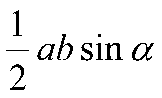 решать простейшие задачи на нахождение сторон и углов произвольного  треугольника В повседневной жизни и при изучении других предметов:Учащийся получит возможность  научиться:вычислять площади фигур, составленных из двух и более прямоугольников, параллелограммов, треугольников, круга и сектора;вычислять площади многоугольников, используя отношения равновеликости и равносоставленности;применять алгебраический и тригонометрический материал при решении задач на вычисление площадей многоугольников;приобрести опыт применения алгебраического и тригонометрического аппарата при решении геометрических задачПри изучении темы«Длина окружности и площадь круга»Учащийся научится:оперировать на базовом уровне понятиями правильного многоугольника,применять  формулу для вычисления угла правильного n-угольника. применять формулы площади, стороны правильного многоугольника, радиуса вписанной и описанной окружности,применять  формулы длины окружности, дуги окружности, площади  круга и кругового сектора. использовать свойства измерения длин, углов при решении задач на нахождение длины отрезка, градусной меры угла;вычислять площади треугольников, прямоугольников, трапеций, кругов и секторов;вычислять длину окружности и длину дуги окружности;вычислять длины линейных элементов фигур и их углы, используя изученные формулы.В повседневной жизни и при изучении других предметов:решать практические задачи, связанные с нахождением геометрических величин.Учащийся получит возможность  научиться:выводить формулу для вычисления угла правильного n-угольника и применять ее в процессе решения задач, проводить доказательства теорем  о формуле площади, стороны правильного многоугольника, радиуса вписанной и описанной окружности и следствий из теорем и применять их при решении задач,решать задачи на доказательство с использованием формул длины окружности и длины дуги окружности, формул площадей фигур.При изучении темы«Движения»Учащийся научится:оперировать на базовом уровне понятиями отображения плоскости на себя и движения, оперировать на базовом уровне понятиями осевой и центральной симметрии, параллельного переноса, поворота, распознавать виды движений, выполнять построение движений с помощью циркуля и линейки, осуществлять преобразование фигур, распознавать по чертежам, осуществлять преобразования фигур с помощью осевой  и центральной симметрии, параллельного переноса и поворота.	Учащийся получит возможность  научиться:применять свойства движения при решении задач, применять понятия: осевая и центральная симметрия, параллельный перенос  и поворот для решении задач При изучении темы «Начальные сведения из стереометрии»Учащийся получитпредставления  о  простейших  многогранниках,  телах  и поверхностях в пространстве; знать формулы для вычисления площадей поверхностей и объѐмов телПри изучении темы Об аксиомах планиметрии Учащийся познакомится с основными  аксиомами  планиметрии, будет иметь представление об основных этапах развития геометрии.Повторение курса планиметрии Учащийся научится:применять при решении задач основные соотношения между сторонами и углами прямоугольного и произвольного треугольника; применять формулы площади треугольника. решать треугольники с помощью теорем синусов и косинусов, применять признаки равенства треугольников при решении геометрических задач,применять признаки подобия треугольников при решении геометрических задач,определять виды четырехугольников и их свойства,использовать формулы площадей фигур для нахождения  их площади,выполнять чертеж по условию задачи, решать простейшие задачи по теме  «Четырехугольники»  использовать свойство сторон четырехугольника, описанного около окружности; свойство углов вписанного четырехугольника при решении задач,использовать формулы длины окружности и дуги, площади круга и сектора при решении задач,решать геометрические задачи, опираясь на свойства касательных к окружности, применяя дополнительные построения, алгебраический и тригонометрический  аппарат,проводить операции над векторами, вычислять длину и координаты вектора, угол между векторами, распознавать уравнения окружностей и прямой, уметь их  использовать,использовать приобретенные знания и умения в практической деятельности для решения практических задач, связанных с нахождением геометрических величин 